1KC 2022 – BriefingYou need is a digital pic of your bike in front of a landmark or sign from these places: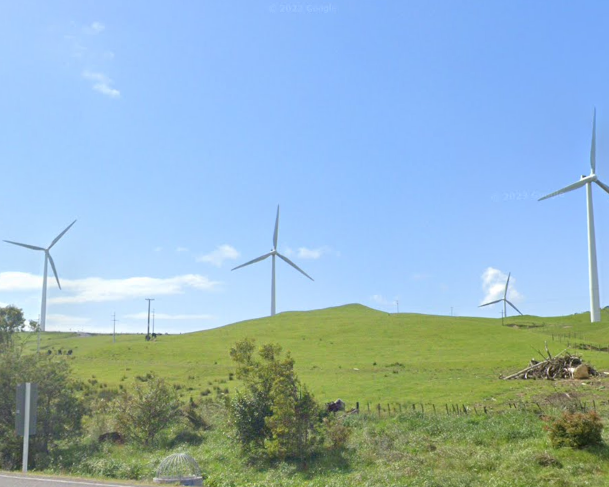 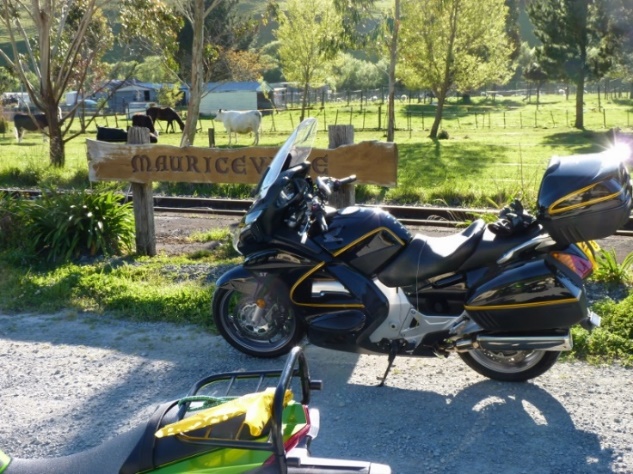 CP 01 - Mauriceville Sign		CP 02 – Windmills (from Cooks Rd)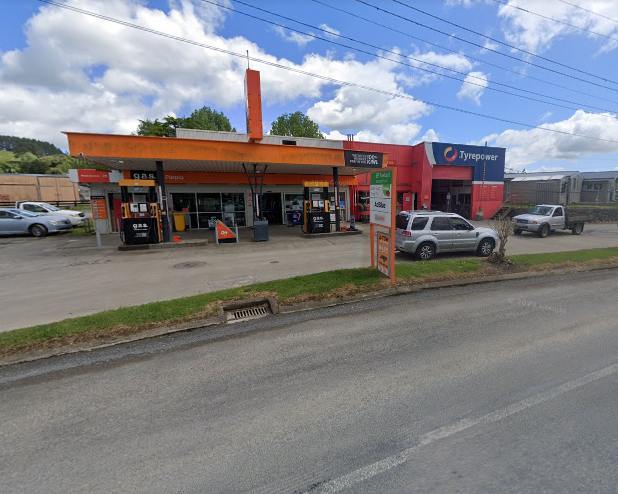 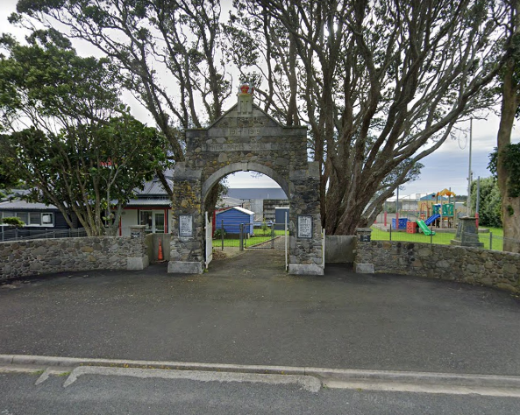 CP 03 - Rahotu School Memorial Gates		CP 04 – GAS Piopio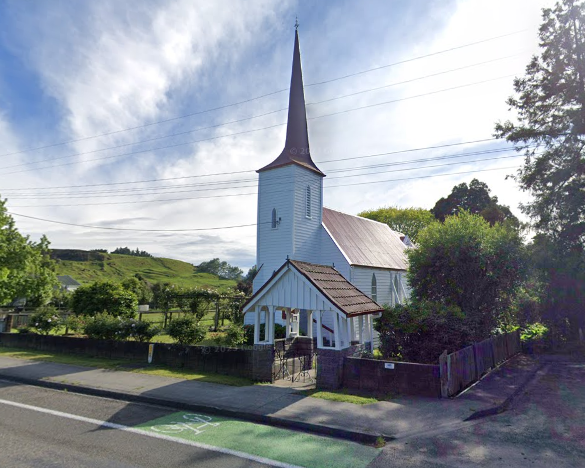 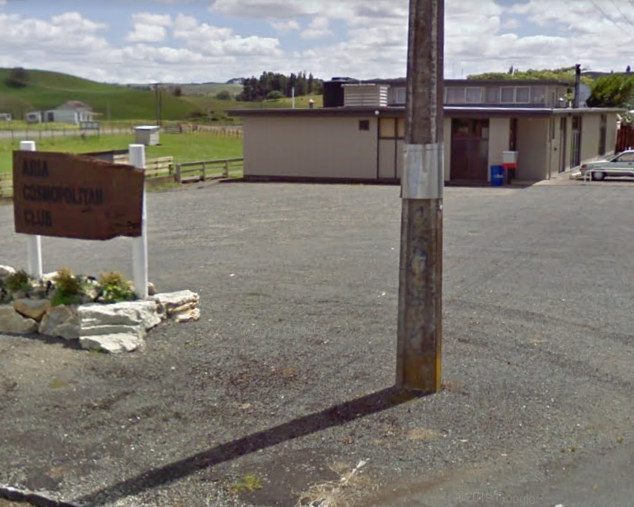 CP 05 – Aria Cossy Club				CP 06 – Upok’ Church 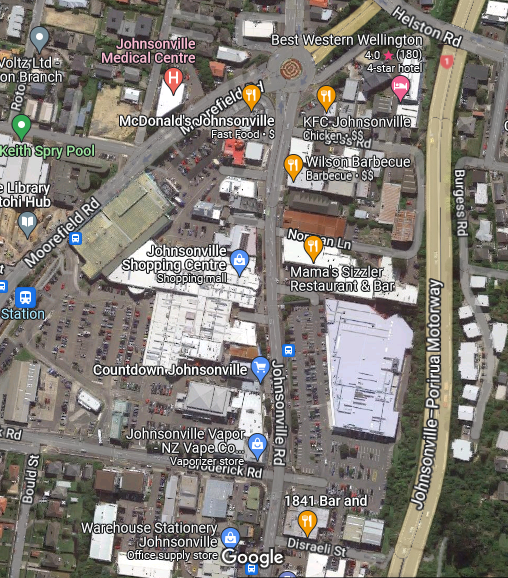 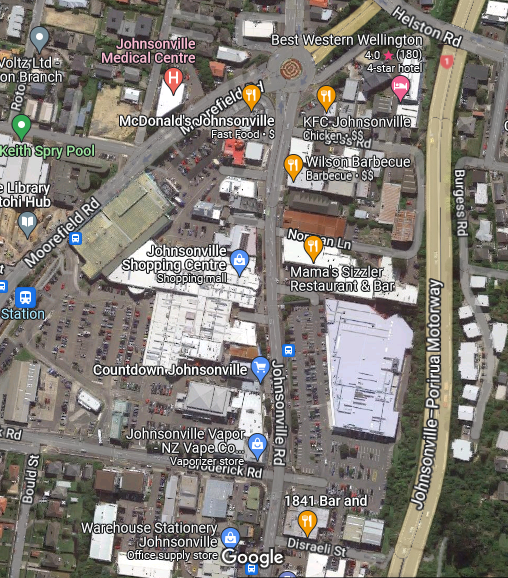 The Final Destination – 1841Get onto Johnsonville Rd, then you can either: enter the Countdown carpark opposite the Mall Entrance; or enter the Countdown carpark from the lights at Broderick Rd; or turn left on Disraeli St then enter the Countdown carpark from beside the 1841.Exiting North on SH1 – just go back the way you came.Exiting South to Wellington, or to make your way North on SH2, turn left past the BP to go down the Ngauranga Gorge and follow the signs.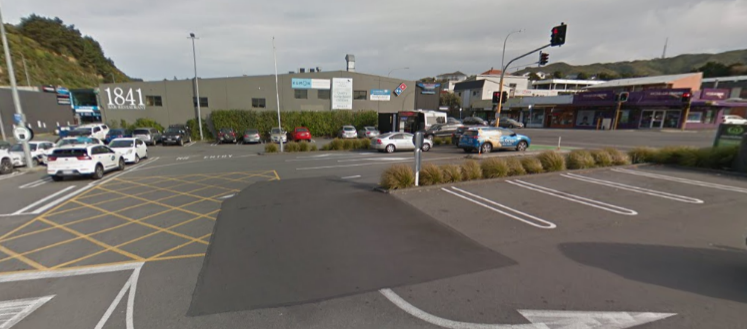 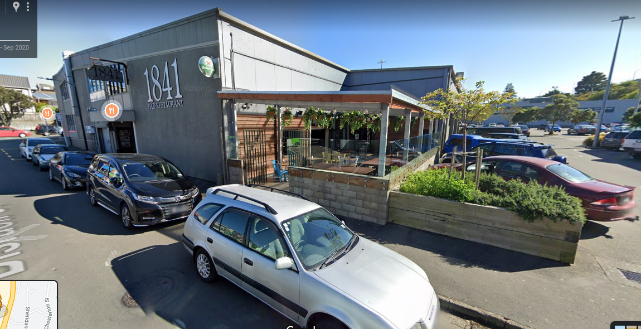 Main Entrance from Disraeli St	View coming through Countdown Carpark